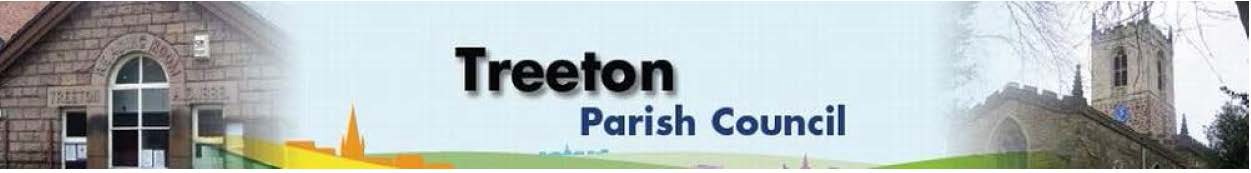 Clerk to the Council – Mrs J James, The Reading Room, 25 Front Street, Treeton Rotherham. S60 5QP Telephone 07868 813 547 Email: treetonpc@aol.comWebsite: www.treetonparishcouncil.gov.uk14th March 2024To:  The Chairperson and Members of the Treeton Parish Council.Dear Parish Councillors,You are requested to attend the next Parish Council meeting commencing at 6.30pm on Monday 25th March 2024 and to be held in the Reading Room, Front Street, Treeton.Below the agenda for the meeting and attached relevant papers. A list of accounts for payment will be emailed with the Clerks report and updated verbally at the Parish Council meeting as necessary.Yours sincerelyJames.Clerk to the Council.MEETING OF TREETON PARISH COUNCIL 25th MARCH 2024AGENDAApologies and to resolve to accept any reasons for absence.Public Question Time (Maximum 15 minutes.).Declaration of Interest (Councillors must declare any interest they have in agenda items)Approve minutes of the meetings held on 26th February 2024 & 12th March (attached)Receive and confirm minutes of the HR Committee 11th & 21st March 2024 (attached)Matters arising not elsewhere on the agenda.Clerk’s report & correspondenceBorough Councillor’s ReportProject to remedy drainage on Cowfield – update from Cllrs Adair & ScottProposal for a beacon and/or flag pole - Cllr BeckettSummer Flower Holster & future Xmas tree route Planning & Review of progress on projects through 2024 (attached)Events Working Group: Report from the Group on recent events and future plans including consideration of risk assessments, agreement to any financial implications & Parish Council sign off including the application to RMBC Events for the D-Day Memorial Garden Party Fete (attached)- Cllr Baum-Dixon/AllStanding items:Reading RoomParish Cllr, Housing & PCSO Surgeries – representation.Allotments - update Clerk.Burial GroundLand registration – ClerkRegulations regarding benches - ClerkRecreation Ground & Play Areas EnvironmentPlanning Applications – to receive and commentNewsletter - update Cllr Baum-DixonNeighbourhood Watch - update – Cllr RowbottomReport from Representatives on external bodies:RMBC/Parish Council’s Liaison Committee - Cllrs Adair/Baum-DixonYLCA Branch Representatives - Cllr Parker-FoersBanks Group – Penny Hill Wind Farm – Cllr AdairTreeton Youth Club – Cllr AdairCommunity Centre & Playing Fields Memorial Cttee - Cllrs Adair/Baum-DixonCommunity Centre – Cllr AdairFinance & General Purposes. Financial Monitoring Report Month 11 (attached)Approval of accounts for payment (to follow)Items for information/Future AgendaDate of next meeting – Monday 22nd April 2024 EXCLUSION OF THE PUBLICTo consider exclusion of the Press & Public on the grounds that the consideration of the following items may involve the likely disclosure of confidential information (s1 (2) Public Bodies (Admission of Meetings) Act 1960).Property – Decision on Leases Allotment – Breach of tenancy agreementStaffing matters C:\Work\Julie\Minutes & agenda\2024\March 25th 2024\Request to attend & agenda 25th March 2024.docx